Številka:011-55/2016Datum: 4.11.2016 V A B I L ONa podlagi 17. člena Statuta Krajevne skupnosti Jagodje-Dobrava sklicujemZ naslednjim predlogom				d n e v n e g a    r e d a:Pregled in potrditev zapisnika 18. redne seje z 8.9.2016;Informacija  Plana  proračuna KS Jagodje-Dobrava za leto 2017/2018;Vloge;Razno.Prosim, da se seje zanesljivo udeležite, morebitno odsotnost sporočite predsedniku na telefonsko gsm št. 031/616-132 ( Maks Filipčič), 051/259-576 (Jelena Dudine) ali na elektronski naslov: jelena.dudine@izola.si .									  Predsednik								  Sveta KS Jagodje-Dobrava									Maks Filipčič l.r.Prot. n.: 013-55/2016Data:    4.11.2016I N V I T OIn virtù dell'articolo 17 dello Statuto della Comunità locale Jagodje - Dobrava, si convoca la19a seduta ordinaria del Consiglio della CL Jagodje - Dobrava  pergiovedì 10 novembre 2016 alle ore 19.00presso la sede – l’ufficio della CL Jagodje – Dobravacon la seguente proposta diordine del giorno:Esame e convalida del verbale della 18a seduta ordinaria, tenutasi l’8 settembre 2016;Informazione sul Piano del Bilancio di previsione della CL Jagodje – Dobrava per l’anno 2017/2018;Richieste;Varie.Siete pregati di garantire la vostra presenza alla seduta, o di comunicare gli eventuali impedimenti al Presidente ai numeri di telefono 031/616-132 (Maks Filipčič) o 051/259-576 (Jelena Dudine), o per e-mail all’indirizzo: jelena.dudine@izola.si.                                                                                		 Il Presidente del Consiglio della CL Jagodje - Dobrava         Maks Filipčič m.p.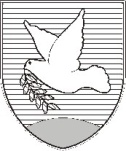 OBČINA IZOLA – COMUNE DI ISOLAKRAJEVNA  SKUPNOST JAGODJE - DOBRAVACONSIGLIO DELLA COMUNITÀ LOCALE JAGODJE - DOBRAVAJagodje 24a – Jagodje n. 24a	6311 JagodjeTel: 05 64 18 316, Fax: 05 64 18 316E-mail: ks.jagodje-dobrava@siol.netWeb: www.izola.si19. redno seja sveta KS,  ki bov četrtek  10. novembra 2016 ob 19.00 uriv prostorih – pisarna KS Jagodje-Dobrava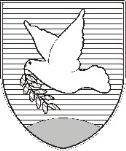 OBČINA IZOLA – COMUNE DI ISOLASVET KRAJEVNE SKUPNOSTI JAGODJE – DOBRAVACONSIGLIO DELLA COMUNITÀ LOCALE JAGODJE - DOBRAVAJagodje 	6310 Izola – IsolaTel: 05 641 83 16E-mail: ks.jagodje-dobrava@siol.netWeb: www.izola.si